2023 Fixtures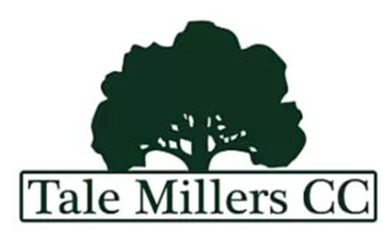 Tuck Mill Bridge, Payhembury, Honiton, EX14 3HFDate/TimeEventOversLocationWed 5 Apr 5:00PMCricket Ground Force n/aTuck MillWed 12 Apr 5:00PMCricket Ground Force/ Pre – Season Training 20Tuck MillWed 26 Apr 6:00PMTMCC vs Broadclyst Pins CC20(A) KillertonWed 3 May 6:00PMTMCC vs Exeter Uni CC20(H) Tuck MillSun 7 May 2:00PMTMCC vs Perranporth CC – Voneus Knock Out Cup 40(H) Tuck MillWed 10 May 6:00PMTMCC vs Sunsets CC20(A) Coaver ClubTues 16 May 6:00PMTMCC vs Nynehead CC20(A) HamWed 24 May 6:00PMTMCC vs Blacksmiths and Artizans CC20(H) Tuck MillTues 30 May 6:00PMTMCC vs Met Office20(H) Tuck MillFri 2 June 6:00PMBranscombe vs TMCC20BranscombeTues 6 June 6.00PMTMCC vs Coaver Gerries CC20(H) Tuck MillFri 9 June 6:00PMTMCC vs The Mighty Greys CC20(H) Tuck MillWed 14 June 6:00PMTMCC vs Bakers XI CC20(A) Newton St CyresWed 21 June 6:00PMTMCC vs Sidbury CC20(H) Tuck MillFri 23 June 6:00PMTMCC vs Talaton Inn20(H) Tuck MillWed 28 June 6:00PMTMCC vs Erratics CC20(H) Tuck MillFri 30 June 6:00PMTMCC vs Sunsets CC20(H) Tuck MillWed 5 July 6:00PMTMCC vs Lympstone CC20(H) Tuck MillFri 7 July 6:00PMTMCC vs Branscombe Ravens CC20(H) Tuck MillWed 12 July 6:00PMTMCC vs Whimple CC20(H) Tuck MillWed 19  July 6:00PMTMCC vs Plymtree CC20(A) PlymtreeFri 21 July 6:00PMTMCC vs Fullsys Allstars20(H) Tuck MillWed 26 July 6:00PMTMCC vs Nynehead CC20(H) Tuck MillTues 1 Aug 6:00PMTMCC vs Clyst Hydon CC20(H) Tuck MillWed 9 Aug 6:00PMTMCC vs Blacksmiths and Artizans CC20(H) Tuck MillWed 16 Aug 6:00PMTMCC vs Broadclyst Pins CC20(H) Tuck MillWed 23 Aug 6:00PMTMCC vs Plymtree CC20(H) Tuck MillTues 29 Aug 6:00PMTMCC vs Bakers XI CC20(H) Tuck MillWed 6 Sept 6:00PMTMCC vs Clyst Hydon CC20           (A) Clyst Hydon